2.2. Содержание Рабочей программы учебного предмета: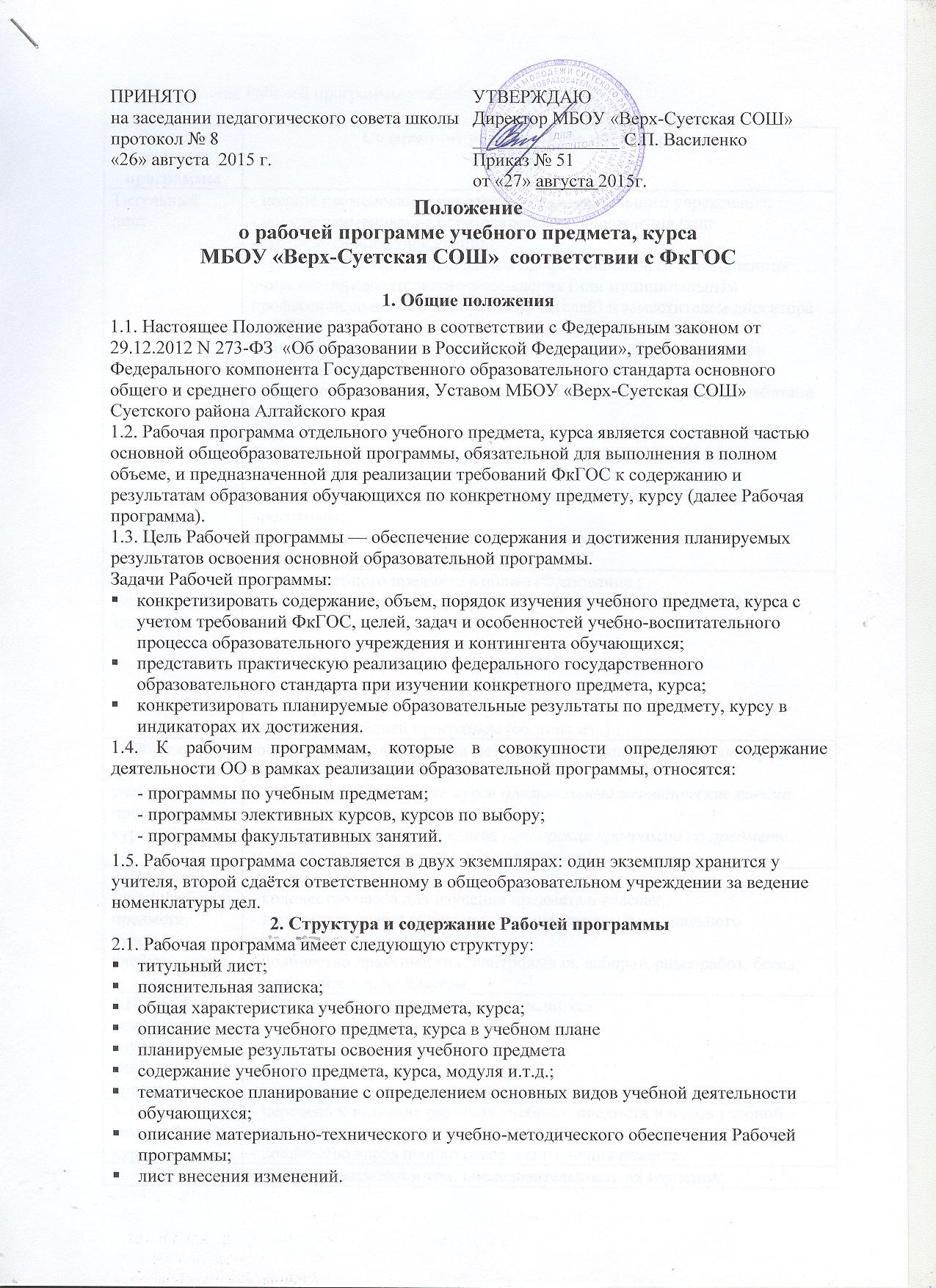 Разделы рабочей программыСодержание разделов Рабочей программыТитульный лист- полное наименование учредителя образовательного учреждения; - полное наименование образовательного учреждения (тип образовательного учреждения); - грифы согласования программы профессиональным объединением учителей образовательного учреждения (или муниципальным профессиональным объединением учителей) и заместителем директора по УВР; - гриф утверждения программы руководителем образовательного учреждения с указанием даты и номера приказа; - наименование учебного предмета, для изучения которого разработана программа; - образовательная область, включающая данный учебный предмет; - указание ступени и параллели, на которой изучается предмёт; - сроки реализации программы; - фамилия, имя, отчество, должность разработчика(ов) Рабочей программы; - наименование города или населенного пункта; - год составления программы 1. Пояснительная записка  - вклад учебного предмета в общее образование ;- особенности Рабочей программы по предмету (для какого УМК, основные идеи) - общие цели учебного предмета для уровня обучения - приоритетные формы и методы работы с учащимися - приоритетные виды и формы контроля - сроки реализации Рабочей программы; - структура Рабочей программы (состоит из..) ;2. Общая характеристика учебного предмета, курса-особенности содержания и методического аппарата УМК (авторская программа по предмету); - структура и специфика курса (региональные методические письма, авторская программа по предмету); - целевые установки для класса (авторская программа по предмету, могут формулироваться самостоятельно);3. Описание места учебного предмета, курса в учебном плане- классы;- количество часов для изучения предмета в классах; - количество учебных недель; - количество тем регионального содержания по классам; - количество практических, контрольных, лабораторных работ, бесед, экскурсий и т.д. по классам.4.Планируемые результаты изучения учебных программтребования к уровню подготовки учащихся5. Содержание тем учебного курса - перечень и название разделов учебного предмета и видов учебной деятельности; - количество часов необходимое для изучения раздела 6. Тематическое планирование - перечень разделов и тем, последовательность их изучения; - количество часов на изучение каждого раздела и каждой темы; - вид занятий (теоретические или практические); виды и формы учебной деятельности; - виды и формы учебной деятельности;- количество и темы контрольных работ7. Описание материально-технического и учебно-методического обеспечения Рабочей программы- библиографический список методических и учебных пособий, используемых в образовательном процессе; - оборудование и приборы; - дидактический материал; - цифровые образовательные ресурсы;- Интернет-ресурсы; - литература, рекомендованная для учащихся;- литература, использованная при подготовке программы;8. Приложение- контрольно-измерительные материалы;